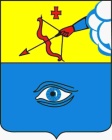 ПОСТАНОВЛЕНИЕ___20.09.2021___                                                                                           № _24/8_ г. ГлазовОб организации  и проведении ярмарки «Всероссийская ярмарка в Глазове» На основании заявления общества с ограниченной ответственностью Выставочный центр «УДМУРТИЯ» от 06.09.2021 года № 217,  руководствуясь Федеральным законом от 06.10.2003 № 131-ФЗ «Об общих принципах организации местного самоуправления в Российской Федерации», Федеральным законом от 28.12.2009 № 381-ФЗ «Об основах государственного регулирования торговой деятельности в Российской Федерации», постановлением Правительства Удмуртской Республики от 27.05.2020 № 228 «Об утверждении порядка организации ярмарок  и продажи товаров (выполнения работ, оказания услуг) на них на территории Удмуртской Республики»,  Уставом муниципального образования «Город Глазов», П О С Т А Н О В Л Я Ю: 1. Организовать и провести   ярмарку «Всероссийская ярмарка в Глазове», тип ярмарки - универсальная, дата проведения- с 20.10.2021 года по 24.10.2021 года, режим  работы - 20.10.2021 года - 23.10.2021 года с 10.00 часов до 19.00 часов; 24.10.2021 года с 10.00 часов  до 16.00   часов;   место проведения - брусчатая площадка, расположенная по адресу: Удмуртская Республика, город Глазов, улица Кирова, напротив здания 38. 2. Организатору ярмарки, обществу с ограниченной ответственностью Выставочный центр «УДМУРТИЯ», обеспечить организацию и проведение ярмарки в соответствии с Порядком организации ярмарок и продажи товаров (выполнения работ, оказания услуг) на них на территории Удмуртской Республики, утвержденным постановлением Правительства Удмуртской Республики  от 27.05.2020 N 228 и  с учётом требований распоряжения Главы Удмуртской Республики от 18.03.2020 № 42-РГ.3.  Настоящее постановление подлежит официальному опубликованию.4. Контроль   за   исполнением   постановления   оставляю за собой.Администрация муниципального образования «Город Глазов» (Администрация города Глазова) «Глазкар» муниципал кылдытэтлэн Администрациез(Глазкарлэн Администрациез)Глава города ГлазоваС.Н. Коновалов